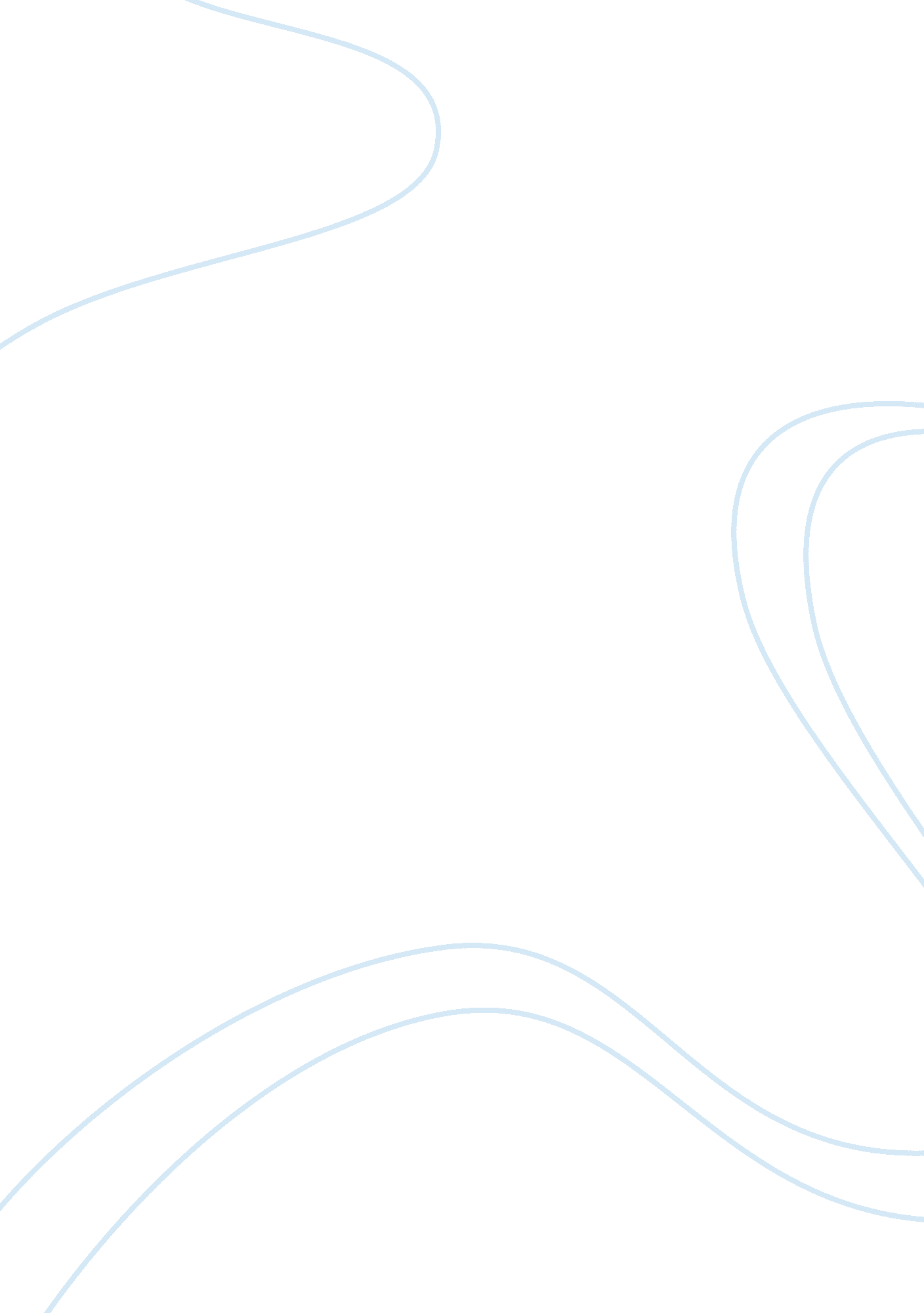 The project execution and budgetBusiness, Organization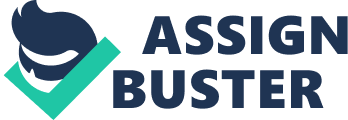 Project Execution and budgeting: The Project Execution Phase is the third stage in the undertaking life cycle. In this stage, you will construct the physical task expectations and present them to your client for signoff. The Project Execution Phase is normally the longest stage in the undertaking life cycle and it ordinarily devours the most vitality and the most assets. Venture planning is a capital administration capacity of the business. Chiefs make spending plans to guarantee that tasks have a money-related guide through the advancement of the undertaking. Spending plans can take a little while to finish contingent upon the extent of the undertaking. Organizations should likewise settle on which spending system or apparatus works best to calculate the money related necessities of the undertaking. Basic spending systems incorporate the closely resembling procedure, top-down technique, base down strategy and parametric evaluating. Each spending device has distinctive favorable circumstances for the task administration process. Analogous Budget Tool: The practically equivalent to spending device utilizes the real expenses from a past task to gauge the financial plan for a present undertaking. This strategy can be utilized for different tasks, as long as they are comparative in nature. Organizations with rehashed ventures that have similar objectives and targets can, as a rule, utilize the closely resembling spending apparatus with fair achievement. Practically equivalent to planning is additionally less exorbitant than other planning apparatuses or techniques. Sadly, organizations with differing ventures may locate the practically equivalent to strategy less exact and questionable for assessing costs. Bottom-up estimation method: The base up spending device utilizes the expenses of every single financial asset or sources of info utilized as a part of an undertaking to decide the aggregate venture spending plan. This strategy is a variable planning technique since the cost of information sources can change contingent upon the accessibility or nature of the data sources. Organizations may likewise utilize operational supervisor or worker guidance when arranging venture spending plans under this strategy. These people normally have a decent comprehension of the sources of info and generation strategies utilized for finishing different undertakings. Budgeting process: We can plan decisions with some following inquiries: 1) Define what will be the statement of work 2) Determine how the work will be structured and tracked that contains Work Breakdown Structure 3) Assign responsibilities for parts of work that contains Organizational Breakdown Structure 4) Calendar the approved work in a way which portrays the arrangement of work and recognizes huge undertaking interdependencies required to meet the prerequisites of the program. The planning procedure builds up methods for creating and following the cost objectives for all authoritatively approved work. One of the key criteria for setting up an earned regard organization system is that each and every critical piece of a wander must be joined and baselined. Critical portions of the earned regard organization structure join degree, timetable, and cost. The cost and date-book execution are evaluated against a standard to help track the progress of the endeavor. The arranging technique develops strategies for making and following the cost goals for all definitively endorsed work. The Work Breakdown Structure is the system used to encourage the prerequisite for incorporating these real parts. The Work Breakdown Structure is additionally separated by Control Accounts, Work Packages, and Planning Packages. The WBS separates a venture into the undertakings or exercises that must be performed, and in what arrange, to create the expectations for every development. Venture turning points are imperative booking and status gadgets since they empower the task director to quantify advance as the undertaking continues through its arranged life cycle. While costs are not some portion of the WBS, the tasks’ evaluated cost can be ascertained from the WBS. Each errand or movement has a begin date and length, which decides its completion date. After the venture goals and degree have been characterized, the following stage is to distinguish all work or exercises that should be played out, the timetable of work, and who will play out the work. This is finished by making a work breakdown structure (WBS). Project Baseline: The WBS separates a venture into the undertakings or exercises that must be performed, and in what arrange, to create the expectations for every development. Venture turning points are imperative booking and status gadgets since they empower the task director to quantify advance as the undertaking continues through its arranged life cycle. While costs are not some portion of the WBS, the tasks’ evaluated cost can be ascertained from the WBS. Each errand or movement has a begin date and length, which decides its completion date. The major elements of a budget value contract consist of: The Contract Budget Base (CBB) speaks to the aggregate spending plan for all approved legally binding work, short Profit/Fee. Performance Measurement Baseline (PMB): The time phased sum of all the allocated budgets. Strategy Investment: In the case of making a best down vital arrangement or bottoms up venture designs, adjust the portfolio crosswise over development, advancement, computerized change, and keep the lights on. Capital Planning: Plan and oversee capital venture portfolios from business case to execution, upgrading capital spend over movements, delays, or new openings. Budget Timeline: Expenses are related to exercises, and since every movement has a begin date and a longer period, it is conceivable to ascertain how much cash will be spent by a specific date amid the task. The cash expected to pay for a task is typically exchanged to the undertaking account in a matter of seconds before it is required. These exchanges must be coordinated so the cash is there to pay for every movement immediately at the beginning of the action. On the off chance that the cash is moved too far ahead of time, the association will lose the chance to utilize the cash elsewhere, or they should pay pointless premium charges if the cash is acquired. A timetable of cash exchanges is made that should coordinate the need to pay for the exercises. The way toward coordinating the calendar of exchanges with the timetable of movement installments is called compromise. Countless issues supervisors are looking in activities can be followed straightforwardly to the utilization of unseemly planning and administration systems on venture endeavors. In spite of the fact that the designing and development universes have effectively utilized Project Management for a considerable length of time, the business world has just as of late started receiving its procedures, at times without completely understanding them. This absence of comprehension can really expand venture expenses and decline the nature of the finished result. The way to powerful extend administration is planning. Formal task planning contrasts from conventional utilitarian planning, for example, tried execution information or the Project Evaluation and Review Technique (PERT), in four crucial ways: tedium, premise, hazard, and sort of spending plan. The business network will profit by understanding the contrasts between these planning forms. This article gives examinations between useful planning and formal undertaking planning. Estimating costs to compare and select projects: Amid the calculated stage when venture determination happens, monetary variables are a vital thought in picking between contending ventures. To think about the straightforward paybacks or inward rates of return between ventures, a gauge of the cost of each task is made. The appraisals must be sufficiently exact, so the correlations are significant, however, the measure of time and assets used to make the evaluations ought to be suitable to the size and multifaceted nature of the venture. The strategies used to assess the cost of the task amid the determination stage are for the most part quicker and expend fewer assets than those used to make definite gauges in later stages. They depend more on the master judgment of experienced administrators who can make exact assessments with less point by point data. Gauges in the most punctual phases of undertaking choice are typically in view of data from past activities that can be balanced—scaled—to coordinate the size and multifaceted nature of the present venture or created utilizing institutionalized recipes. Project execution risks: Timing when execution will begin, life expectancy of execution and Ability to serve debt during execution. 